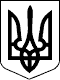 ГОСПОДАРСЬКИЙ СУД АВТОНОМНОЇ РЕСПУБЛІКИ  КРИМУ Х В А Л Апро порушення провадження у справіпро банкрутство16.07.2012Справа №5002-4/2325-2012Суддя І.К. Бєлоглазова, розглянувши матеріализа заявою  ініціюючого кредитора - громадянина Продана Валерія Васильовича, м. Темрюк, Російська Федераціядо боржника - Товариства з обмеженою відповідальністю фірми "Консоль ЛТД", м. Сіфмерополь, (код ЄДРПОУ 20676633)про порушення справи про банкрутствовизнав подані матеріали достатніми для прийняття заяви до розгляду.Керуючись статтями 7, 8, 11 Закона України „Про відновлення платоспроможності боржника або визнання його банкрутом", статтями 86 Господарського процесуального кодексу України, судУ Х В А Л И В:                1. Заяву прийняти до розгляду.  2. Порушити провадження у справі про банкрутство боржника.  3. Підготовче засідання призначити на  07.08.2012 р. о 11:15.4. У порядку попередньої підготовки справи до слухання зобов'язати сторони на день розгляду спору представити документи та виконати дії:  Кредитору: оригінали документів, копії яких додані до позовної заяви; довідку з ЄДРПО України на боржника станом на день розгляду справи, копію Статуту боржника, власне письмове підтвердження того, що у провадженні господарського суду або іншого органу, який в межах своєї компетенції вирішує спір, немає справи зі спору між тими ж сторонами, про той же предмет спору з тих же підстав, а також немає рішення цих органів з цього споруБоржнику:  письмовий  відзив на заяву про порушення справи про банкрутство в порядку п.3 ст.11 Закону України "Про відновлення платоспроможності боржника або визнання його банкрутом", з документальним та нормативним обґрунтуванням своїх доводів, баланс підприємства  на останню звітну дату з розшифровкою статей активів; акти  інвентаризації майна та дебіторської заборгованості; відомості про грошові кошти на рахунках боржника у банках, поштові адреси банків, відомості про дату подання до ДПІ останньої  звітності.Ввести мораторій на задоволення вимог кредиторів по зобов'язанням, строки виконання яких настали до дня порушення провадження по справі про банкрутство згідно вимог п. 4 ст. 12 Закона України „Про відновлення платоспроможності боржника або визнання його банкрутом", у зв'язку з чим заборонити органам стягнення та органам державної виконавчої служби стягнення на підставі виконавчих документів та інших документів, за якими здійснюється стягнення відповідно до законодавства.Копії документів, що надаються до суду, повинні бути засвідчені належним чином, згідно з пунктом 5.27 Держстандарту України №4163-2003 "Уніфікована Система організаційно-розпорядчої документації. Вимоги до оформлювання документів", і подаються з супровідним листом.Явку представників кредитора та  боржника визнати обов'язковою.Для пропуску в приміщення суду мати при собі документ, що посвідчує особу, та ухвалу.Суддя                                                                              І.К. Бєлоглазова